Strakonice dne: 14. 2. 2019Objednací listč. 15/19/7 Předmět objednávky 	Množství	Předpokl. cena Kč 	Celkem (s DPH): 	97 576,00 Kč Popis objednávky:Termín dodání :  10.4.2019Vyřizuje: Jaroslav HouskaBankovní spojení: ČSOB, a.s., č.ú.: 182050112/0300	IČ: 00251810	DIČ: CZ00251810Upozornění:	Na faktuře uveďte číslo naší objednávky.	Kopii objednávky vraťte s fakturou.	Schválil:	Ing. Jana Narovcová                                              Objednávka byla  akceptována 18.2.2019	vedoucí odboru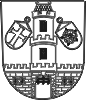 Město  StrakoniceOdbor majetkovýDodavatel:SALVETE spol. s r.o.Písecká 506386 01  StrakoniceIČ: 45023786 , DIČ: CZ45023786Dodávka vchodových Al dveří do ZŠ Dukelská a výměna skel dle cenové nabídky.97 576,00Tel. kontakt:383 700 320E-mail:jaroslav.houska@mu-st.cz